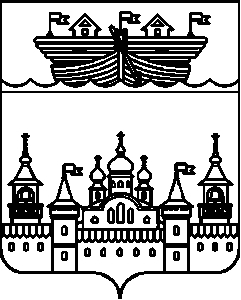 АДМИНИСТРАЦИЯ БЛАГОВЕЩЕНСКОГО СЕЛЬСОВЕТАВОСКРЕСЕНСКОГО МУНИЦИПАЛЬНОГО РАЙОНАНИЖЕГОРОДСКОЙ ОБЛАСТИРАСПОРЯЖЕНИЕ09 сентября 2020 года	№ 9-рО назначении должностного лица, ответственного за составление протоколов об административных правонарушениях на территории Благовещенского сельсовета Воскресенского муниципального района Нижегородской областиВ соответствии с Кодексом Российской Федерации об административных правонарушениях от 30.12.2001 N 195-ФЗ, с Кодексом Нижегородской области об административных правонарушениях от 20.05.2003 года № 34-З,Федеральным законом от 06.10.2003г. №131-ФЗ «Об общих принципах организации местного самоуправления в Российской Федерации», Уставом Благовещенского сельсовета Воскресенского муниципального района Нижегородской области:1.Ответственность за составление протоколов об административных правонарушения на территории Благовещенского сельсовета Воскресенского муниципального района Нижегородской области возложить на главу администрации  Лепехина А.С.2.Контроль за исполнением настоящего распоряжения оставляю за собой.3.Настоящее распоряжение вступает в силу со дня принятия.Глава администрации	 					 		А.С.Лепехин